Andrew Jackson HawkinsJune 12, 1859 – December 18, 1936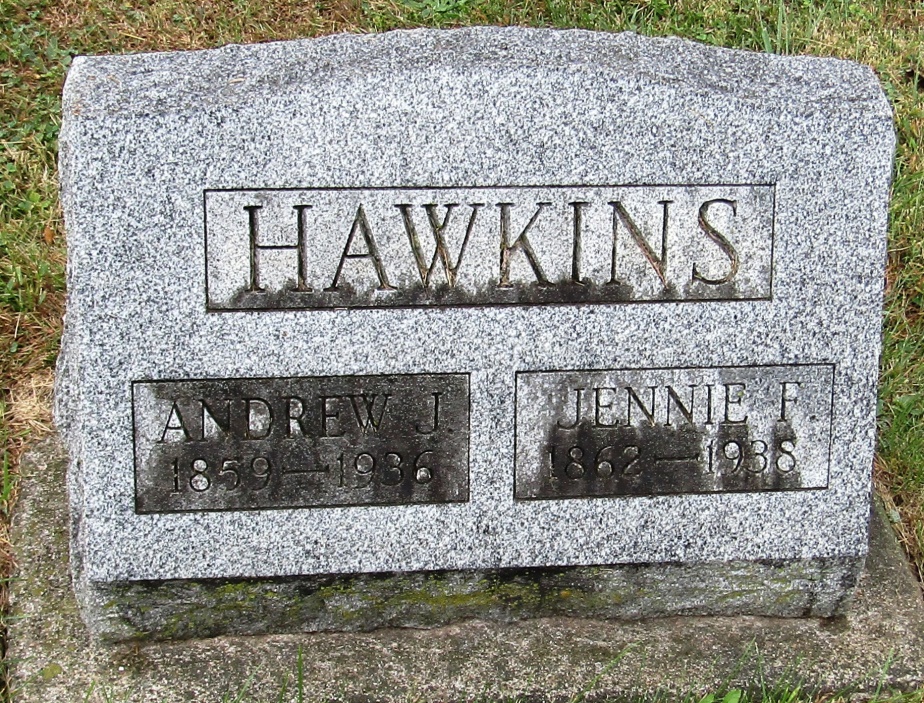 Andrew Jackson Hawkins from tree Jay-Curley-Nolf-McCoy-Weeks-McDowell Family Trees
Record information.
Birth 12 Jun 1859 Monroe, West Virginia, USA
Marriage 25 Feb 1885 Monroe, West Virginia, USA
Residence 2 Apr 1930 Canton, Stark, Ohio, USA
Death 18 Dec 1936 Indiana, USA
Record information.
Father Archibald McDowell Hawkins (1814-1876)
Mother Isabella Miller (1830-1902)
Spouse Jennie F. Thacker (1862-1938)